Муниципальное бюджетное дошкольное образовательное учреждение детский сад комбинированного вида №28 муниципального образования Усть –Лабинский район                                 Консультация для родителей         МУЗЫКА В ЖИЗНИ ВАШЕГО РЕБЁНКАПодготовила: музыкальный руководитель высшей категории Дегтярева Г.В.ст.Воронежская 2020г.  Музыка является одним из средств художественного, нравственного и эстетического воспитания детей. Сила музыкального воздействия на человека неоспорима.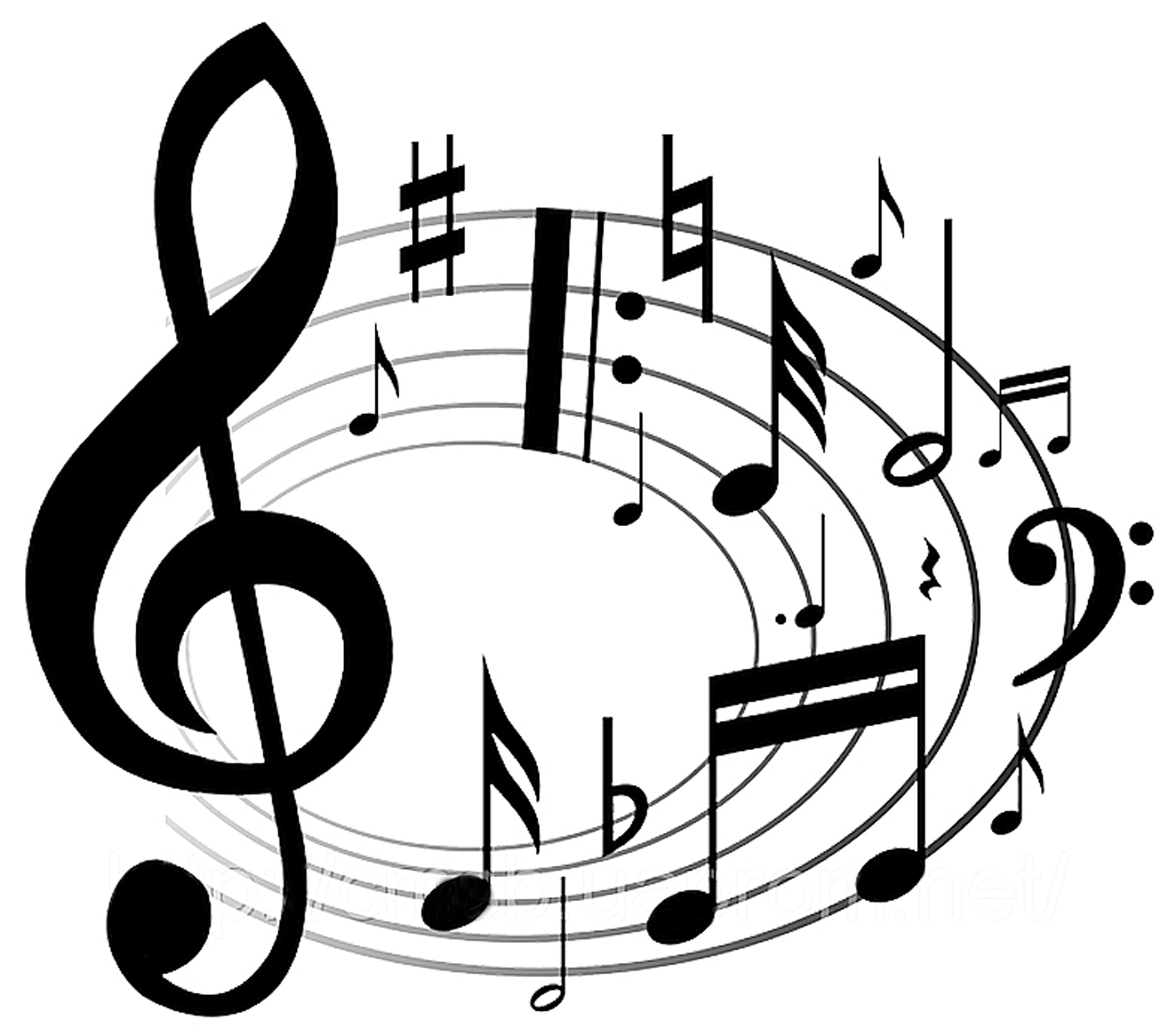 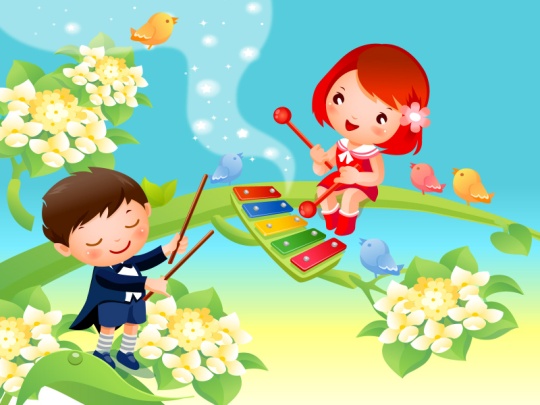 Воспринимая музыку, ребёнок глубже чувствует и осознаёт окружающий его мир. Музыка вносит в жизнь ребёнка радостные переживания, развивает фантазию, творческие способности. Дети слушают музыку, двигаясь под неё, пляшут, играют, поют, подпевают.Какова же роль родителей в музыкальном воспитании ребёнка?Вы должны привлекать ребёнка к слушанию музыки. Начинать можно с маленьких игр-попевок. Мелодии у них спокойные или плясовые, которые доступны неподготовленным в музыкальном отношении детям. Исполнять их можно во время умывания, одевания, бодрствования, кормления, прогулок. Можно пользоваться пособием «Поём, играем, танцуем дома и в саду» М.А.Михайловой и Е.В.Горбиной.Какова же роль родителей в музыкальном воспитании ребёнка?Вы должны привлекать ребёнка к слушанию музыки. Начинать можно с маленьких игр-попевок. Мелодии у них спокойные или плясовые, которые доступны неподготовленным в музыкальном отношении детям. Исполнять их можно во время умывания, одевания, бодрствования, кормления, прогулок. Можно пользоваться пособием «Поём, играем, танцуем дома и в саду» М.А.Михайловой и Е.В.Горбиной.Чтобы воспитать интерес у ребёнка к музыке с ним нужно заниматься с самого раннего возраста. Как можно больше петь ребёнку, привлекая внимание к музыке, к подпеванию песен, движению под музыку. Ваш ребёнок уже способен узнать песню по мелодии. Мы с вами должны развивать музыкальную память, обращать внимание на композиторов, давать простейшие сведения о них. Помните, что при исполнении детьми взрослых песен они перенапрягают голосовые связки, а это плохо сказывается на развитие певческих навыков.Слушая с ними песню или инструментальную музыку, обратите внимание на содержание, выразительные средства музыки, характер. Если ребёнок пляшет, обратите внимание на ритмичность движений, выразительность, красоту. Хорошие результаты приносит знакомство детей с различными музыкальными инструментами, прослушивание знакомых мелодий на этих инструментах. Обязательно прослушивайте с детьми музыкальные сказки, песни, предварительно рассказав об их содержании.Эти приёмы не сложны и вполне доступны: результат скажется в том, что ваш ребёнок полюбит музыку и станет она для него необходимостью. Пусть дети не станут музыкантами-профессионалами, но зато обогатится их духовный мир.Музыка, помимо своего эстетического значения, способна оказать благотворное влияние на здоровье ребёнка. На это в своё время указывал профессор В.М.Бехтерев. И он же предупреждал о том, что нельзя безнаказанно терзать детский слух различными побрякушками и несвойственными детскому возрасту резкими звуковыми эффектами.Органу слуха необходима тренировка: способность правильно улавливать звуки, понимать их гармонию, которая приходит не сама собой – она воспитывается. Такой тренировке и воспитанию могут немало способствовать музыкальные игрушки.В возрасте от года до трёх лет детям полезны поющий волчок или органчик, механически воспроизводящие звуки – несложные музыкальные мелодии. Другие музыкальные игрушки в руках таких малышей, ещё не обладающих ни развитым музыкальным слухом, ни необходимыми навыками, обычно превращаются лишь в источник шума. А шум утомителен и вреден не только взрослым, но и самим детям.Ребёнок 4-5 лет способен самостоятельно извлекать певучие созвучия и простейшие мелодии из детских муз. инструментов: труб, металлофонов, роялей  и т.д. Но мало дать ему такую игрушку, надо терпеливо, не раз и не два показать, как ею пользоваться, проследить, усвоил ли он ваши уроки.Установлено, что из всех компонентов музыки, ребёнок раннего возраста улавливает главным образом ритм. И это не случайно. Ведь чувство ритма имеет глубокие биологические корни. Ритмично большинство функцийчеловеческого организма: биение сердца, дыхание, ходьба. Ритм их меняется в зависимости от физического и психического состояния.Есть наблюдения, позволяющие предположить, что в первые месяцы жизни, когда ребёнок особенно тесно связан с матерью, по ритму её дыхания и сердца улавливает её настроение.Став старше, дети реагируют на мелодию, а позднее на тембровое звучание различных муз. инструментов. Музыка не только создаёт настроение, она воздействует на работу мышц и внутренних органов. Вот почему физкультурой приятнее и легче всего заниматься под музыку.Будет очень хорошо, если вы привьёте ребёнку любовь к пению. А для этого необходим пример взрослого. Пойте вместе с ним. Это будут очень приятные минуты, усиливающие доверие, понимание и дружбу между вами. Музыка, игры и пляски вызывают у ребёнка желание петь. Сперва он начинает подпевать «ля-ля-ля» или «траля-ля». Потом запоминает и воспроизводит несложные куплеты и наконец, в возрасте 2-3 лет – простые песенки.Ребёнку нужно помочь увидеть и понять прекрасное. Взрослые должны научить его видеть красоту в природе, в труде, в искусстве. Должны научить радоваться и  волноваться, слыша трель соловья, журчанье ручья, видя как человек создаёт прекрасное своими руками, своим трудом, преображая природу и быт народа. Должны научить не оставаться равнодушным к живой природе, к хорошей картине, памятнику архитектуры, к народной песне, к музыке. Воспринимая музыку, ребёнок глубже чувствует и осознаёт окружающее. Она будит его мысли и чувства, развивает творческую фантазию, формирует художественный вкус. Но музыка действенное средство тогда, когда она осознанно воспринимается ребёнком, когда он осмысливает преданные в ней чувства, настроения.Семья должна помочь детям полюбить и понять хорошую музыку. Это воспитывает ребёнка нравственно, развивает у него хороший вкус. Ребёнок, умеющий видеть прекрасное, никогда не совершит плохого поступкаУже с младенческих лет ребёнка нужно приобщать к музыкальной культуре. К сожаленью, многие родители считают, что забота о муз. воспитании правомерна по отношению  одарённых детей, проявляющих самостоятельное влечение к музыке, а если ребёнок не испытывает интереса к ней, то и приобщать его к музыке совсем не обязательно.Каждому родителю следует помнить, что детей невосприимчивых к музыке нет. Каждый нормальный здоровый ребёнок всегда эмоционально реагирует на неё. К тому же, главным является не само по себе обучение музыке, а воздействие музыкой на общее развитие и духовный мир ребёнка. Если даже ваш ребёнок посещает детский сад, вы не должны оставаться  в стороне от муз. воспитания, нельзя лишать его возможности петь, плясать, слушать музыку дома. Приглядитесь, какое отношение к музыке проявляет ваш ребёнок. Если он равнодушен – это плохо! Значит, музыка не стала его потребностью. И вина семьи и педагогов здесь неоспорима. Ведь именно семья – главный помощник детскому саду в приобщении детей к муз. культуре. В семье наиболее доступным средством приобщения детей к муз. искусству является слушание музыки. Оно вызывает у ребёнка эмоциональную отзывчивость, вырабатывает худ. вкус, способствует формированию эстетических идеалов, помогает ребёнку понимать прекрасное в жизни.Д.Кабалевский в одном из своих докладов приводил такой пример: «Как-то приведя к учительнице музыки свою семилетнюю дочь, её мать спросила: «Стоит ли учить девочку музыке? Есть ли у неё для этого достаточно способностей?» Вместо ответа учительница задала свой вопрос: «А вы не спрашивали у преподавателя физики, истории – есть ли у вашей дочери способности к физике, истории? Ведь вас не удивляет то, что она будет изучать эти предметы, хотя возможно она не станет ни историком, ни физиком. Почему же музыкой, этим чудесным предметом, созданием человеческого гения, без которого не может прожить свою жизнь ни физик, ни историк, должны заниматься только избранные, особо одарённые дети?!»Музыка развивает, воспитывает, она заставляет нас смотреть на мир другими глазами. Делает нас чище, духовно богаче, культурнее, интеллигентнее.В наше время в  магазинах можно найти много интересной литературы по муз. воспитанию детей, аудиозаписей с различными сказками, детскими песнями, а также дисков с муз. фильмами. Всё это помогает значительно расширить кругозор и воспитывать здоровый, требовательный, художественный вкус. А он необходим, чтобы сделать достоянием ребёнка подлинные сокровища музыкального искусства и оградить его от того, что могло бы развратить его и исказить представления о прекрасном. Праздники домаПочти в каждой семье есть хорошие традиции, связанные с общественной жизнью страны, со своими памятными датами – праздник великой Победы, день Республики, день города, Новый год, профессиональные дни, дни рождения и т.д.В детских садах ведётся большая подготовка ребят к праздникам. В доступной форме ведётся рассказ о предстоящем празднике, проводятся экскурсии. Дети учат стихи, песни, танцы к праздничному утреннику, готовят костюмы, декорации, участвуют в оформлении зала. Однако остаётся широкое поле деятельности и для воспитательной роли родителей, особенно, если принять во внимание то обстоятельство, что праздничные дни проводят всегда  дома. Поинтересуйтесь у своего воспитателя, музыкального руководителя, как именно идёт подготовка к празднику, о чём они беседовали с детьми, какой репертуар готовят к утреннику.  И в зависимости от этого подумайте, чем вы можете дополнить знание детей о празднике. В предпраздничные дни детям интересно, как украшают улицы, площади, дома. Во время прогулок ребята живо интересуются предстоящим праздником, задают вопросы. Это очень подходящий момент для того, чтобы рассказать ребёнку в доступной форме о предстоящем празднике. Удачно подобранные стихи, рассказ, иллюстрации в связи с основной темой праздника дадут детям более полное представление о предстоящем празднике. Праздничные дни представляют собой интересное зрелище-украшение флагами, плакатами, разноцветными огнями улицы, концертами на площадях города, радостным настроением людей. Отдельные фрагменты дети могут послушать или посмотреть по радио и по телевизору. Но иногда праздничный день приносит ребёнку разочарование и огорчение. Его укладывают спать пораньше, чтобы не мешал, а сами родители празднуют. Но можно так продумать праздник, что будет интересно и детям, и взрослым. Дома можно устроить театрализованное представление или небольшой концерт. Концерты бываютмузыкальными, литературными, музыкально-литературными. Для дома наиболее интересными являются музыкально-литературный концерт, где чтение стихов, рассказов чередуются с музыкальными номерами (исполнение песен, игра на музыкальных инструментах, танцы). В детском саду с детьми готовят праздничный репертуар, с которым могут ознакомиться все родители и могут помочь ребёнку вспомнить песню, стихотворение или роль, предназначенную вашему ребёнку в какой-нибудь сценке.Начало формыМуниципальное бюджетное дошкольное образовательное учреждение детский сад комбинированного вида №28 муниципального образования Усть –Лабинский район                                 Консультация для родителей         Музыка и агрессивное поведение ребенкаПодготовила: музыкальный руководитель высшей категории Дегтярева Г.В.                                    ст.Воронежская 2020г. Музыка обладает сильным психологическим воздействием на человека. Она влияет на состояние нервной системы (успокаивает, расслабляет или, наоборот, будоражит, возбуждает), вызывает различные эмоциональные состояния (от умиротворенности), покоя и гармонии до беспокойства, подавленности или агрессии).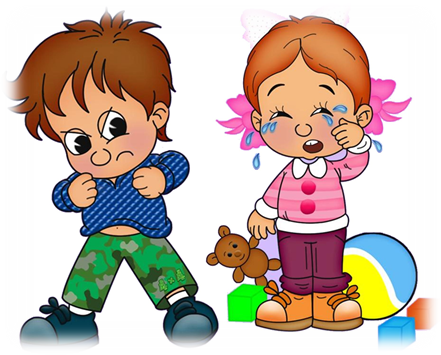 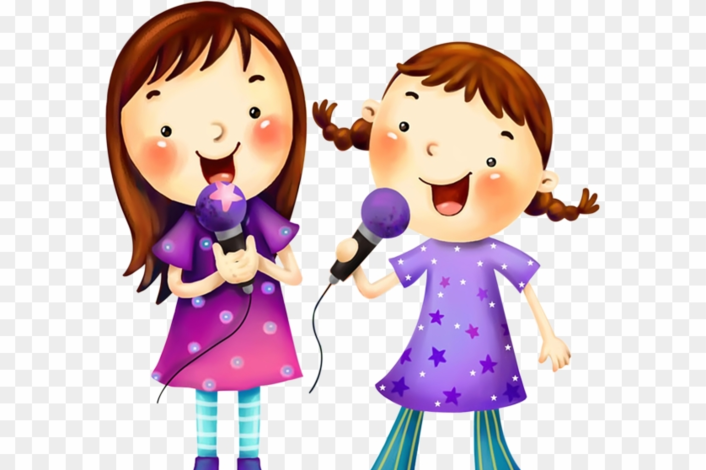 В связи с этим важно обратить внимание на то, какую музыку слушаете вы и ваши дети.Возбуждающая, громкая музыка, выражающая агрессивный настрой, лишает человека (и взрослого, и ребенка) состояния уравновешенности, спокойствия, а при определенных условиях (например, на рок-концертах) побуждает к разрушительным действиям. Особенно противопоказана такая музыка гипервозбудимым, расторможенным детям со слабым контролем, т.к. она усиливает проявления отрицательных ребенка. Спокойная музыка, вызывающая ощущения радости, покоя, любви, способна гармонизировать эмоциональное состояние как большого, так и маленького слушателя, а также развивать концентрацию внимания.Музыку можно использовать перед сном, чтобы помочь с трудом засыпающему ребенку успокоиться и расслабиться. Когда ребенок ляжет в постель, включите спокойную, тихую, мелодичную, мягкую музыку и попросите его закрыть глаза и представить себя в лесу, на берегу моря, в саду или в любом другом месте, которое вызывает у него положительные эмоции. Обратите внимание ребенка на то, как расслабляется и отдыхает каждая часть его тела.Еще с древних времен люди заметили, что человеческий голос и звук вообще обладают сильным воздействием. Так, звук восточного духового инструмента панги вводит змею в состояние, подобное гипнозу. Вибрации человеческого голоса в одном случае имеют лечебное действие (что издавна использовалось народными целителями), а в другом – причиняют человеку вред.Речь человека является сильнейшим фактором воздействия, как на окружающих, так и на самого говорящего. Наше внутреннее состояние, наши мысли, отношение к миру проявляются в содержании речи и в ее интонационной окраске. А то, что мы говорим и как это произносим, в свою очередь откладывает отпечаток на психологическом состоянии слушающего, влияет на наши отношения с ним. Например, грубый, резкий голос взрослого может вызвать у ребенка сильный испуг и состояние оцепенения.Постоянно раздраженный, недовольный голос говорящего порождает у слушателя ощущение, что его не любят и не принимают как личность. А отказ в чем-либо, произнесенный спокойным, мягким, сочувствующим голосом помогает ребенку легче примириться с неудовлетворенностью его желания.    Влияние музыки на детей просто поражает. Музыка воздействует на интеллект, абстрактное мышление ребенка, развивает память (слуховую, зрительную, моторную, ассоциативную, образную) и воображение. Музыка активизирует все виды восприятий - слуховое, зрительное, чувственное. Дети обладают очень чувственным восприятием, того, что их окружает, и по-особому реагируют на музыку, более открыто и непосредственно, они способны ощущать чувства композитора. Поэтому родители должны знакомить малыша с миром классической музыки как можно раньше, чтобы сохранить в нем непосредственность восприятия, чувственность и открытость.Ритмичность и мелодичность музыкальных произведений способны научить малыша очень естественно и точно ощущать пространство и время. Кроме того, музыка учит ребенка выражать свои мысли и чувства. Ведь очень часто дети настолько эмоциональны, что не могут словами передать свою радость или рассказать о своих впечатлениях. Музыка же, несмотря на все свое многообразие и богатство, строится из нот и ладов, имеет свои очень четкие правила написания. Поэтому дети, которые учатся играть на музыкальных инструментах и посещают музыкальную школу, разбираются в музыкальной грамоте, делают большие успехи в написании сочинений и стихов. Вот и получается, что музыка не просто доставляет удовольствие, но и влияет на многие сферы нашей деятельности.Музыка влияет на здоровье детей. Так, нервная система человека и мышцы способны усваивать ритм. При звучании ритмичной мелодии, мы, сами того не замечая, начинаем приплясывать или пристукивать пальцами. А если включить спокойную и мелодичную музыку, биение сердца становится более глубоким, мозг успокаивается. Такое физиологическое влияние музыки на организм способно обеспечить усиление концентрации человека, повышение внимания и сосредоточенности. Доказано, что классическая музыка способна восстанавливать рефлексы у новорожденного. В связи с этим, врачи рекомендуют беременным женщинам слушать произведения Моцарта по несколько часов в день, а также включать классическую музыку в комнате ребенка в первые месяцы его жизни. Также музыку используют при лечении заикания у детей, ведь петь намного легче, чем говорить.Музыка способна благотворно влиять на психику здорового ребенка, ее используют в качестве коррекции различных нарушений у детей в психоэмоциональной сфере. Музыкальную терапию применяют при проблемах в общении, замкнутости, страхах, для снятия напряжения, повышения эмоционального тонуса, а также коррекции в личностном развитии. Психолог подбирает для ребенка именно те музыкальные произведения, которые способны его раскрыть и повлиять на его сознание. Родители могут использовать музыкотерапию в качестве профилактики, ненавязчиво давать слушать ту музыку, которая способна на него повлиять. Например, если малыш тихий и застенчивый, то пока он сидит, рисует или играется со своими игрушками, можно включить ритмичный марш или быструю польку. Это обязательно заставит его зашевелиться и активизировать. А вот если ребенок, наоборот, гиперактивный, то пока он носится по комнате, включите классическую симфонию, и он немного успокоится. А если делать это каждый день, то характер малыша вполне возможно скорректировать. Да и вообще прослушивание классических произведений способно поднять настроение, улучшить самочувствие и повысить работоспособность всех членов семьи.Не забывайте о том, что музыку полезно не только слушать, но и петь. Мамина колыбельная без сомнений способна убаюкать беспокойного малыша, но она также улучшает лактацию и у самой мамы. Когда ребенок подрастает, очень полезно петь вместе, протяжные и мелодичные песни.Выбирая музыку, учитывайте настроение и характер крохи, чтобы музыкальные произведения приносили Вам и малышу только положительные эмоции. И тогда музыка станет гармоничной частью Вашей жизни, наполнив ее новыми красками и эмоциями.Статистика красноречиво свидетельствует о том, с какой частотой люди ранят друг друга, причиняют боль и страдания своим близким. Хотя чаще всего, взаимодействуя с другими людьми, мы не ведем себя себя жестоко или агрессивно, наше поведение оказывается источником физических и духовных страданий наших близких.
Давно известно, что появление эмоциональных расстройств, нарушения поведения и других психологических проблем связано с рядом неблагоприятных событий в детстве человека. Поэтому проблема агрессивного поведения детей весьма актуальна в наши дни. Агрессивное поведение ребенка раздражает взрослого человека. У таких детей часто отмечается низкая самооценка. Он не способен, или не хочет, или боится выразить то, что он чувствует, иным способом, потому, что , если он это сделает, он может утратить силу, лежащую в основе агрессивного поведения. Он чувствует, что это единственный путь, способствует выживанию. Поэтому взрослый человек (родитель, педагог, законный представитель ребенка) должны знать ключевые аспекты, играющие важную роль в возникновении у ребенка психологических проблем - эмоциональных и поведенческих.
Агрессивное поведение складывается из трех компонентов: познавательного, эмоционального и волевого. Познавательный компонент заключает в себе понимание ситуации, выделение объекта и обоснование мотива для проявления агрессии.
Эмоциональный компонент представляет собой легкое возникновение отрицательных эмоций: гнева, презрения, злости. Волевой компонент - целеустремленность, решительность, инициативность. Все эти компоненты связаны с физиологическими свойствами личности - темпераментом, экстраверсией и пр.
По форме агрессивные действия могут быть самыми разными. Сюда включаются: детские шалости, игры, подростковые споры, конфликты и драки. Среди психологических особенностей, провоцирующих агрессивное поведение, обычно выделяют следующие: сниженная самооценка, низкий уровень самоконтроля, недостаточное развитие самоконтроля, повышенная возбудимость нервной системы.
Агрессивное поведение, уже в дошкольном возрасте принимает разнообразные формы. В психологии принято выделять вербальную и физическую агрессию, каждая из которых может иметь и косвенные формы.
Вербальная агрессия.
Косвенная вербальная агрессия направлена на обвинение или угрозу сверстнику. Проявляются они в различных высказываниях в виде жалоб. ("А Артем не убрал за собой посуду", "А Таня меня ударила" и тд.
Прямая вербальная агрессия представляет собой оскорбления и вербальные формы унижения другого
Физическая агрессия.
Косвенная физическая агрессия направлена на принесение какого - либо материального ущерба другому через непосредственные физические действия.
Прямая физическая агрессия представляет собой непосредственное нападение на другого и причинение ему физической боли и унижение.Разумеется, об агрессивности нельзя судить лишь по ее внешним проявлениям. Необходимо выявить ее мотивы и сопутствующие ей переживания, что необходимо как для своевременного явления, так и для разработки коррекционных программ.
Дети черпают знания о моделях поведения из трех источников: первый - семья, которая может одновременно демонстрировать агрессивное поведение и обеспечивать ее закрепление. Во - вторых, агрессии они обучаются при взаимодействии со сверстниками, зачастую узнавая о преимуществах агрессивного поведения во время игр. И ,наконец, дети учатся агрессивным реакциям не только на реальных примерах, но и на символических. В настоящее время практически не вызывает сомнений тот факт, что сцены насилия, демонстрируемые с экранов телевизоров, способствуют повышению агрессивности детей.
Для большинства детей семья является главным источником живых примеров агрессивного поведения. Постоянная агрессия деформирует семью, ребенок теряет в ней чувство безопасности и защищенности. Дети внимательно наблюдают за взаимоотношениями родителей, перенимают их агрессивное поведение. Семьи агрессивных детей имеют свои особенности, присущие только им.
Особенности семей агрессивных детей.
1. Отцы часто сами демонстрируют модели агрессивного поведения, а также поощряют в поведении своих детей агрессивные тенденции.
2. Матери агрессивных детей не требовательны к своим детям, часто равнодушны по отношению к их социальной успешности. Дети не имеют четких обязанностей по дому.
Опираясь на практический опыт работы с агрессивными детьми, и анализируя характерологические особенности этих детей, предлагается 6 ключевых направлений, в рамках которых необходимо строить коррекционную работу.
1. Консультационная работа с родителями и педагогами направленная на снятие провоцирующих факторов агрессивного поведения у детей.
2. Обучение ребенка техникам и способам управления собственным гневом.
3. Обучение ребенка конструктивным поведенческим реакциям в проблемной ситуации, снятие деструктивных элементов в поведении.
4. Снижение уровня личностной тревожности.
5. Развитие позитивной самооценки.
На первых этапах рекомендуется подбирать такие игры и упражнения, с помощью которых ребенок мог бы выплеснуть свой гнев.
Упражнения, направленные на обучение детей приемлемым способом разрядки гнева и агрессии.
1. Комкать и рвать бумагу.
2. Топать ногами.
3. Написать на бумаге все слова, которые хочется сказать, скомкать и выбросить бумагу.
4. Втирать пластилин в картонку или бумагу.
5. Посчитать до десяти
6. Вода хорошо снимает агрессию.
Релаксационные техники, направленные на обучение ребенка управлению своим гневом и снижение уровня личностной тревоги.
У агрессивных детей отмечается высокий уровень мышечного напряжения. Особенно он высок в области рук, лица и шеи, плеч, грудной клетки и живота. Такие дети нуждаются в мышечной релаксации. Релаксационные упражнения лучше проводить под спокойную музыку. Релаксационные упражнения позволяют ребенку овладеть навыками саморегуляции и сохранить более ровное эмоциональное состояние. Например упражнение "Апельсин"
Дети лежат на спине, голова чуть набок, руки и ноги слегка расставлены в стороны. Попросите детей представить, что к их правой руке подкатывается апельсин, пусть они возьмут его в руку и начнут выжимать из него сок (рука должна быть сжата в кулак о очень сильно напряжена 8 - 10 сек)
"Разожмите кулачок, откатите апельсин (некоторые дети представляют, что они выжали сок) ручка теплая..., мягкая..., отдыхает... ."
Затем апельсин подкатился к левой руке. И та же процедура выполняется с левой рукой. Желательно делать упражнения 2 раза (при этом можно менять фрукты), если если упражнение выполняется только одно; если в комплексе с другими упражнениями - достаточно одного раза (с левой и правой рукой).
Для того, чтобы результат работы с агрессивными детьми был устойчивым, необходима проработка каждой характерологической особенности данного ребенка, чтобы коррекционная работа носила системный характер. В целях эффективности проводимой коррекции необходима  работа с родителями агрессивного ребенка.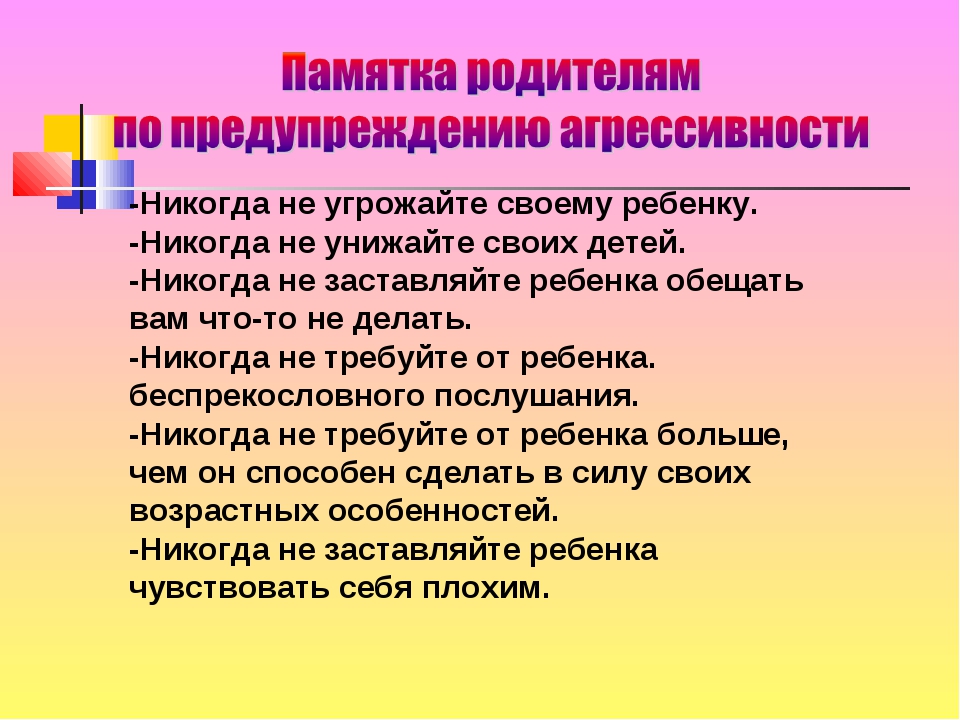 